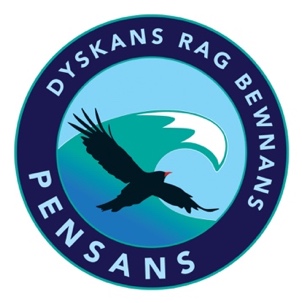 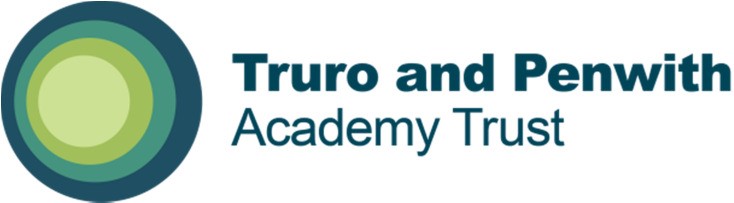 I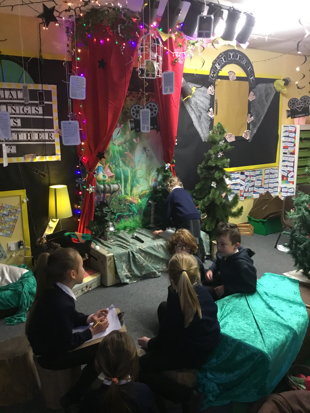 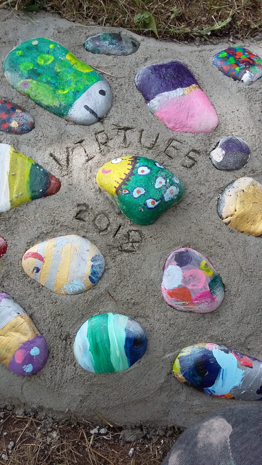 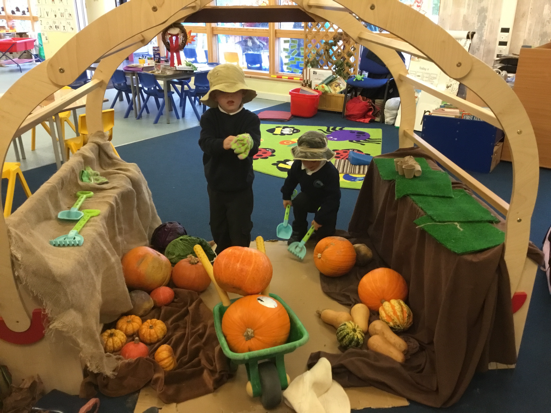 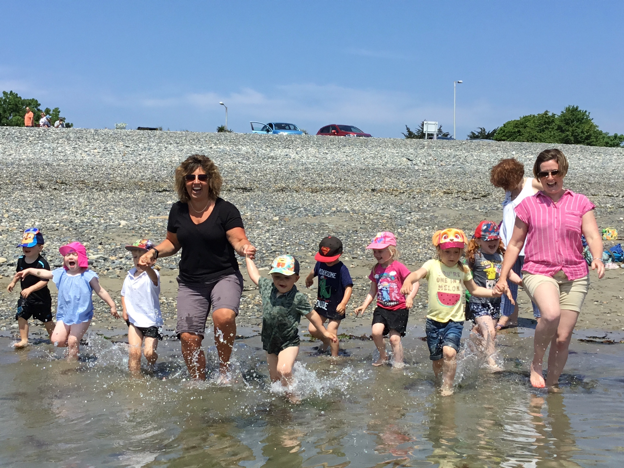 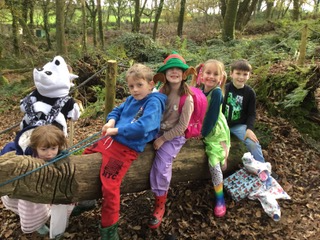 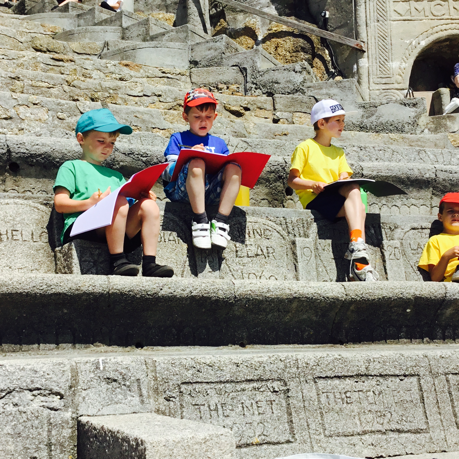 EYFS Teaching Assistant Required from January 2021, an Early Years Teaching Assistant, 15 hours per week, Monday to Friday 8:45am to 11:45am, term time only. The post will require you to support EYFS children during nursery sessions. You will be supporting children in a play-based learning environment, helping to develop communication and language, as well as social, emotional and physical skills. This is a permanent variable contract. All successful candidates must have high expectations and skills in positive behaviour management.  They must also have previous experience of working with children and be a strong team player.  We are looking for an individual who will embrace the ethos of our school and who will strive to make a difference for the young people in our care with passion and enthusiasm.We welcome visits to find out more about our school and the post. We are committed to safeguarding children and the successful applicant will be required to undertake an enhanced Disclosure and Barring Service (DBS) check, and will be assessed against the Childcare Disqualification Regulations.To apply, please complete and return all forms in the application pack and ensure that your refer to the essential and desirable criteria in your supporting statement. Our Trust is committed to providing employee benefits that motivate and reward our employees. Our benefits include:  You will be eligible to join the local government pension scheme Family friendly policies Childcare vouchersStaff wellbeing schemeContinued professional development support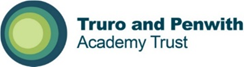 Ellen Winser MBEChair of the Board of TrusteesTruro and Penwith Academy TrustThank you for your interest in this opportunity to join the Truro and Penwith Academy Trust. We are proud of our Academy Trust and what has been achieved since it was established early in 2014.  During a sustained period of growth, the Trust has expanded and now includes twenty-eight schools with three having joined us at the beginning of April 2019. The Trust encompasses provision across the nursery, primary and secondary phases of education with schools grouped into three main clusters.In January 2019, the Trust was highly praised in a summary evaluation visit by Ofsted.  The findings confirmed that the Trust is one that schools want to join.  It was acknowledged that there is high quality support within the Trust for schools and that Headteachers feel supported and empowered.The Trust is innovative and dynamic and works in partnership with the Cornwall Teaching School and its associates to provide bespoke school support and effective improvement activities.  Staff receive high quality development opportunities and schools in the Trust benefit from the considerable expertise of the TPAT Central Team which can help to identify cost effective and local solutions as well as supporting excellent leadership and governance.Central to everything that is done in the Trust are the students.  We firmly believe in equality and the importance of encouraging and helping every one of our children and young people to achieve their full potential.  Our key focus is on improving learning and teaching for all.We recognise and encourage the local distinctiveness and the individuality of schools and hope to inspire them to become beacons of hope and aspiration in the communities they serve.The Trust is looking for an exceptional candidate with vision, energy and determination, who is able to work with committed and supportive colleagues to build on this success and seize opportunities to further develop the Trust and deliver first class education in Cornwall.If you have the ambition and qualities to take on this role we look forward to receiving your application.  Ellen Winser MBEChair of the Board of TrusteesTruro and Penwith Academy TrustJob Title: EYFS Teaching Assistant (Band 2)Salary Range:TPAT Point 4 £9.14 per hour - £17,632 per annum/ pro rata Hours:15 hours per week  Mon – Friday 8:45 – 11:45am from Jan 2021Base: Pensans School Responsible to:EYFS Leader /Teaching staff Direct Supervisory Responsibility for:None Important Functional Relationships: Internal/External Teachers, pupils, support staff, parentsMain Purpose of Job:To take a pro-active role in the support of the educational, social and physical needs of the pupilsTo support the curriculum and the school through the provision of high level assistance to the teacher in the practical organisation of class activities, undertaking group work and ensuring the welfare and development of pupils (To meet the needs of pupils with specific special education needs, within an ARB or a mainstream setting.)Main Duties and Responsibilities:To assist individuals and groups of children in developing knowledge, skills and attitudes as defined by the Curriculum.  To take into account the learning support involved to aid the children to learn as effectively as possibleTo establish supportive relationships with the pupils to encourage acceptance, inclusion, social integration and individual development, promoting and reinforcing pupils’ self-esteem.To supervise an individual or small group of children within a class under the overall control of the teacherTo assist in preparing, using and maintaining relevant teaching resources, including wall displays and cleaning up classrooms after activities. To be responsible for monitoring the use of and maintaining an up-to-date inventory of all classroom materials and equipment, monitor stock levels of materials, check for missing and/or damaged equipment, and arrange for new supplies to be ordered as requiredTo assist with lunch and break time supervision of children on a rota basis in accordance with the School’s Policy for Playground Supervision.To accompany children on educational visits and outings as supervised by the TeacherTo assist with the assessment, monitoring and recording of children’s progress, achievement, health, behaviour and general wellbeing and to feedback any to the Teacher or Headteacher as appropriateTo be aware of confidential issues linked to home/pupil/teacher/school work and to ensure the confidentiality of such sensitive informationTo assess, monitor and record children’s progress in relation to IEP’s, and to feedback to the EYFS Leader /Teacher with regard to children’s progress and the success of IEP’s, including making recommendations for alterations to improve the effectiveness of IEP’sTo meet with the EYFS Leader and/or other appropriate staff on a regular basis to discuss improvements to the teaching practices, delivery of the curriculum and progress and concerns regarding individual pupilsTo administer basic first aid and assist in the dispensing of medically prescribed controlled drug in line with school procedures if trainedTo carry out administrative tasks associated with all of the above duties as directed by the teacherTo meet the needs of pupils with emotional and behavioural difficulties.  To control the pupil to prevent harm and disruption to the pupil or others, within the limits of the post holders training school policies and proceduresGeneral/Other:To ensure that pupils needs are prioritised and to have a clear sight of how this role impacts on the academy’s and the trust’s pupils at all times  New Appointments: To act as a Trust team member and provide support and cover for other staff where needs arise inclusive of occasional work at other sites within a reasonable travel distanceTo be aware of and adhere to all Trust policies and procedures To be responsible for your own continuing self-development and attend meetings as appropriateTo undertake other duties appropriate to the post as requiredPerson Specification:Essential DesirableRecruiting methodEducation and Training Good levels of literacy and numeracyQualified to NVQ level 2 or equivalent in a relevant area Completion of the DfES Induction for Teaching AssistantsCLANSA or Cornwall Certificate in SENApplication Skills and Experience Experience of working with children within a primary classroomExperience of working with children with IEPSFor intervention post – Ability to deliver specific intervention programmesApplication/Interview/AssessmentSpecialist Knowledge and SkillsKnowledge of a particular area of the curriculum or children’s needs (ie: early years, EBD, ALS, literacy, numeracy or ICTDemonstrates an awareness, understanding and commitment to the protection and safeguarding of children and young peopleKnowledge of a range of issues relevant to education and child development including autismExperience of planning activities for childrenFirst aid qualificationsExperience of working alongside outside agencies Application/Interview/Assessment Behaviours and Values Be able to work co-operatively as part of a teamStrong professional relationships with parentsStrong professional relationships with pupilsA high level of commitments, drive and flexibilityEnthusiasm for the role of teaching assistantGood communication skills Committed to raising levels of achievement of childrenAbility to use positive behavior strategiesDemonstrates an awareness, understanding and commitment to equal opportunities Application/Interview/Assessment Special Conditions related to the postThe Trust is committed to safeguarding, promoting the welfare of children and to ensuring a culture of valuing diversity and ensuring equality of opportunities.Successful applicants must be suitable to work with children and will need to undertake the following before commencing employment: Enhanced Disclosure & Barring Service (DBS) Certificate with barred list informationReceipt of two satisfactory employer references one of which must be from your current or most recent employerSatisfactory verification of relevant qualificationsSatisfactory health check All new employees will be required to undertake mandatory training required by the Trust.How to apply:Application pack from school office. Please complete an application form in full and return to: secretary@pensans.cornwall.sch.ukPlease note that we do not accept CVs. Contact details: Address: Pensans School, Madron Rd,Penzance, TR20 8UH   Tel:01736 363627  E-mail: secretary@pensans.cornwall.sch.uk Closing date: Sunday 15th November (midnight)
Please note that if you have not received a reply within 28 days of the closing date you must assume that, on this occasion your application has been unsuccessful.